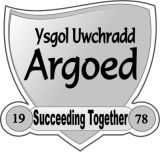 Dear Prospective Applicant As Chair of Governors I am delighted that you have shown an interest in becoming the Head Teacher of our unique school, Argoed High School. The Governing Body is looking to appoint an outstanding candidate who will build on the existing strong base and also bring a fresh perspective. We are proud to be a fully inclusive school, with two resources, Social Communications and Speech and Language. Our diverse intake presents a challenge requiring enthusiasm, vision, strong leadership and excellent communication skills.“Succeeding Together” is Argoed High School’s motto and by ensuring the right environment we aim to ensure that every pupil maximises their potential. We offer as broad a curriculum as possible and work closely with the local college and external providers to offer many vocational courses. The school was inspected by Estyn in January 2016 and remains the subject of ‘Estyn Monitoring’. After a follow up visit in December 2016 it was acknowledged that satisfactory progress is being made in meeting the recommendations. Argoed High School is on a positive and sustainable improvement journey.Like all schools in the current financial climate, we are facing budgetary pressures. However, the school’s finances are in a positive state and there is scope for making alterations to current structures. If you would like to visit the school, please contact Karen Charles on 01352 756414 to make an appointment on the advised dates, when I will be more than happy to show you around our school.I would like to thank you again for your interest in this post and I look forward to your application. Yours sincerelyNikki PearceChair of Governors